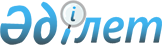 "Жолаушыларды облысаралық қалааралық, ауданаралық (облысішiлiк қалааралық) және халықаралық қатынаста автобустармен, шағын автобустармен тұрақты емес тасымалдау, сондай-ақ жолаушыларды халықаралық қатынаста автобустармен, шағын автобустармен тұрақты тасымалдау қызметiмен айналысу үшін лицензия беру" мемлекеттік көрсетілетін қызмет регламентін бекіту туралы" Солтүстік Қазақстан облысы әкімдігінің 2016 жылғы 30 қарашадағы № 464 қаулысына өзгеріс енгізу туралы
					
			Күшін жойған
			
			
		
					Солтүстік Қазақстан облысы әкімдігінің 2018 жылғы 12 қыркүйектегі № 261 қаулысы. Солтүстік Қазақстан облысының Әділет департаментінде 2018 жылғы 11 қазанда № 4917 болып тіркелді. Күші жойылды - Солтүстік Қазақстан облысы әкімдігінің 2020 жылғы 30 шілдедегі № 206 қаулысымен
      Ескерту. Күші жойылды - Солтүстік Қазақстан облысы әкімдігінің 30.07.2020 № 206 (алғашқы ресми жарияланған күнінен кейін күнтізбелік он күн өткен соң қолданысқа енгізіледі) қаулысымен.
      "Қазақстан Республикасындағы жергілікті мемлекеттік басқару және өзін-өзі басқару туралы" Қазақстан Республикасының 2001 жылғы 23 қаңтардағы Заңының 27-бабы 2-тармағына, "Мемлекеттік көрсетілетін қызметтер туралы" Қазақстан Республикасының 2013 жылғы 15 сәуірдегі Заңының 16-бабы 3-тармағына сәйкес Солтүстік Қазақстан облысының әкімдігі ҚАУЛЫ ЕТЕДІ:
      1. "Жолаушыларды облысаралық қалааралық, ауданаралық (облысішiлiк қалааралық) және халықаралық қатынаста автобустармен, шағын автобустармен тұрақты емес тасымалдау, сондай-ақ жолаушыларды халықаралық қатынаста автобустармен, шағын автобустармен тұрақты тасымалдау қызметiмен айналысу үшін лицензия беру" мемлекеттік көрсетілетін қызмет регламентін бекіту туралы" Солтүстік Қазақстан облысы әкімдігінің 2016 жылғы 30 қарашадағы № 464 қаулысына (2017 жылғы 19 қаңтарда Қазақстан Республикасы нормативтiк құқықтық актілерiнiң электрондық түрдегі эталондық бақылау банкiнде жарияланды, Нормативтiк құқықтық актiлердi мемлекеттік тіркеу тізілімінде № 3993 болып тіркелді) мынадай өзгеріс енгізілсін:
      көрсетілген қаулымен бекітілген "Жолаушыларды облысаралық қалааралық, ауданаралық (облысішiлiк қалааралық) және халықаралық қатынаста автобустармен, шағын автобустармен тұрақты емес тасымалдау, сондай-ақ жолаушыларды халықаралық қатынаста автобустармен, шағын автобустармен тұрақты тасымалдау қызметiмен айналысу үшін лицензия беру" мемлекеттік көрсетілетін қызмет регламентінде:
      4-тармақ мынадай редакцияда жазылсын:
       "4. Мемлекеттік көрсетілетін қызмет жеке және заңды тұлғаларға (бұдан әрі – көрсетілетін қызметті алушы) ақылы негізде көрсетіледі.
      Лицензиялық алым "Салық және бюджетке төленетін басқа да міндетті төлемдер туралы" Қазақстан Республикасының 2017 жылғы 25 желтоқсандағы Кодексінде (Салық кодексі) белгіленген алым мөлшерлемесі бойынша жергілікті бюджетке төленеді және мыналарды құрайды:
      1) лицензияны беруге, сондай-ақ лицензияның телнұсқасын беруге – алымды төлеу күні қолданылатын үш еселенген айлық есептік көрсеткіш;
      2) лицензияны қайта ресімдеуге – лицензияны беру кезіндегі мөлшерлемеден 10 (он) %.
      Лицензиялық алым екінші деңгейдегі банктер, банк операцияларының жекелеген түрлерін жүзеге асыратын ұйымдар арқылы немесе "электрондық үкіметтің" төлем шлюзі (бұдан әрі – ЭҮТШ) арқылы қолма-қол және қолма-қол емес ақшамен төленеді".
      2. "Солтүстік Қазақстан облысы әкімдігінің жолаушылар көлігі және автомобиль жолдары басқармасы" коммуналдық мемлекеттік мекемесі мыналарды Қазақстан Республикасының заңнамасында белгіленген тәртіпте қамтамасыз етсін: 
      1) Осы қаулының "Қазақстан Республикасының Әділет министрлігі Солтүстік Қазақстан облысының Әділет департаменті" республикалық мемлекеттік мекемесінде мемлекеттік тіркелуін;
      2) осы әкімдік қаулысын мемлекеттік тіркеген күннен бастап күнтізбелік он күн ішінде оның мемлекеттік және орыс тіліндегі қағаз және электрондық түрдегі көшірмесін Қазақстан Республикасы Әділет министрлігінің "Республикалық құқықтық ақпарат орталығы" шаруашылық жүргізу құқығындағы республикалық мемлекеттік кәсіпорнының филиалы – Солтүстік Қазақстан аймақтық құқықтық ақпарат орталығына ресми жариялау және Қазақстан Республикасы нормативтiк құқықтық актілерiнiң эталондық бақылау банкiне қосу үшін жолдауды;
      3) осы қаулыны ресми жариялағаннан кейін Солтүстік Қазақстан облысы әкімдігінің интернет-ресурсында орналастыруды. 
      3. Осы қаулының орындалуын бақылау Солтүстік Қазақстан облысы әкімінің жетекшілік ететін мәселелер жөніндегі орынбасарына жүктелсін. 
      4. Осы қаулы оның алғашқы ресми жарияланған күнінен кейін күнтізбелік он күн өткен соң қолданысқа енгізіледі.
					© 2012. Қазақстан Республикасы Әділет министрлігінің «Қазақстан Республикасының Заңнама және құқықтық ақпарат институты» ШЖҚ РМК
				
      Солтүстік Қазақстан 
облысының әкімі 

Қ. Ақсақалов
